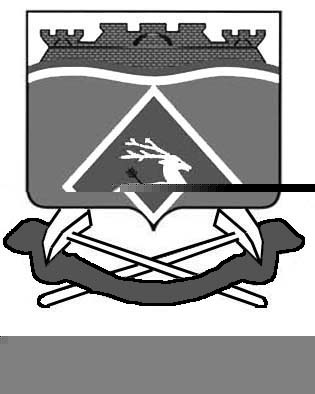 РОССИЙСКАЯ ФЕДЕРАЦИЯРОСТОВСКАЯ ОБЛАСТЬМУНИЦИПАЛЬНОЕ ОБРАЗОВАНИЕ «ГРУШЕВО-ДУБОВСКОЕ СЕЛЬСКОЕ ПОСЕЛЕНИЕ»АДМИНИСТРАЦИЯ  ГРУШЕВО-ДУБОВСКОГО СЕЛЬСКОГО ПОСЕЛЕНИЯ    ПОСТАНОВЛЕНИЕ16 марта 2022  года № 18х. Грушевка                  В соответствии с бюджетным законодательством Российской Федерации, во исполнении Постановления Администрации Грушево-Дубовского сельского поселения от 21.03.2018г. № 25 «Об утверждении Порядка разработки, реализации и оценки эффективности муниципальных программ Грушево-Дубовского сельского поселения»:ПОСТАНОВЛЯЮ:         1. Утвердить отчет о финансировании и освоении проводимых программных мероприятий по муниципальной программе «Энергоэффективность и развитие энергетики» согласно приложения №1 к настоящему постановлению.         2. Настоящее постановление вступает в силу с момента подписания и подлежит официальному опубликованию.         3. Контроль за выполнением постановления оставляю за собой.Глава Администрации  Грушево-Дубовского сельского поселения                                             Никулин И.В.Верно:Ведущий специалист                                                                 Калашникова Л.Н.Приложение № 1к Постановлению АдминистрацииГрушево-Дубовского сельского поселенияот 16 марта 2022 года № 18ОТЧЕТО ФИНАНСИРОВАНИИ И ОСВОЕНИИ ПРОВОДИМЫХ ПРОГРАММНЫХ МЕРОПРИЯТИЙ МУНИЦИПАЛЬНОЙ ПРОГРАММЫ ЗА 2021 ГОД «Энергоэффективность и развитие энергетики»по состоянию на «01» января 2022 годаСведенияо степени выполнения основных мероприятий муниципальной программыСведения  об использовании местного бюджета, областного бюджета, федерального бюджета и внебюджетных источников на реализацию муниципальной программы «Энергоэффективность и развитие энергетики»    за  2021 год    .Меры по реализации программы.В связи с необходимостью корректировки разделов программы, объемов финансирования программных мероприятий и в связи с изменением срока реализации программы в течение 2021 финансового года вносились изменения в муниципальную программу Грушево-Дубовского сельского поселения на «Энергоэффективность и развитие энергетики», в соответствии с постановлениями Администрации Грушево-Дубовского сельского поселения:- от 18.03.2021 №19 «О внесении изменений в постановление Администрации Грушево-Дубовского сельского поселения от 30.11.2018 года № 121«Об утверждении муниципальной программы Грушево-Дубовского сельского поселения «Энергоэффективность и развитие энергетики»;- от 27.12.2021 №105 «О внесении изменений в постановление Администрации Грушево-Дубовского сельского поселения от 30.11.2018 года № 121«Об утверждении муниципальной программы Грушево-Дубовского сельского поселения «Энергоэффективность и развитие энергетики»;Основной причиной необходимости таких изменений является корректировка объемов финансирования отдельных программных мероприятий.Оценка эффективности социально-экономических последствий от реализации муниципальной программы «Энергоэффективность и развитие энергетики»В 2021 году муниципальной программой Грушево-Дубовского сельского поселения «Энергоэффективность и развитие энергетики» предусмотрена реализация 2 мероприятия на сумму 253,0 тыс. рублей, исполнение плановых назначений составляет 252,6 тыс. рублей или 99,9%.  Выполнены следующие программные мероприятия:- мероприятия по внедрению энергосберегающих светильников за счет средств поселения в сумме- 3,0 тыс. рублей, исполнены в сумме 2,6 тыс. рублей или 86,7%;- мероприятия по замене ламп накаливания и других неэффективных элементов систем освещения за счет средств поселения в сумме- 250,0 тыс. рублей, исполнены в сумме 250,0 тыс. рублей или 100,0%.Уровень финансирования мероприятий Программы в 2021 году составил:- бюджет поселения -99,9%.Мероприятия, предусмотренные Программой, играют важную роль в социально-экономическом развитии Грушево-Дубовского сельского поселения. Эффективность реализации Программы и использования, выделенных на нее средств бюджетов, обеспечена за счет исключения возможности нецелевого использования бюджетных средств. В результате реализации Программы решены следующие задачи:совершенствование нормативно-правового регулирования и методического обеспечения в области энергоэффективности и энергосбережения;повышения информированности общества об энергоэффективном оборудовании, технологиях и достижениях в области энергоэффективности и энергосбережения;обеспечение внедрения новых технологий в области энергоэффективности и энергосбережения.В ходе реализации подпрограммы достигнуты следующие ожидаемые  результаты:Экономия электрической энергии в натуральном выражении.Таким образом, социально - экономическая эффективность программы оценивается положительно.Ведущий специалист                                                                                                                                            Калашникова Л.Н.Об утверждении отчета о финансировании и освоении проводимых программных мероприятий муниципальной программы Грушево-Дубовского сельского поселения «Энергоэффективность и развитие энергетики» за 2021 год№ п/пНаименование основного мероприятия подпрограммы, мероприятия ведомственной целевой программыОтветственный исполнитель(ФИО)Плановый срокПлановый срокФактический срокФактический срокРезультатыРезультатыПроблемы, возникшие в ходе реализации мероприятия№ п/пНаименование основного мероприятия подпрограммы, мероприятия ведомственной целевой программыОтветственный исполнитель(ФИО)начала реализацииокончания реализацииначала реализацииокончания реализациизапланированные (тыс. руб.)достигнутые(тыс. руб.)Проблемы, возникшие в ходе реализации мероприятия12345678910Муниципальная программа «Энергоэффективность и развитие энергетики»Муниципальная программа «Энергоэффективность и развитие энергетики»Муниципальная программа «Энергоэффективность и развитие энергетики»Муниципальная программа «Энергоэффективность и развитие энергетики»Муниципальная программа «Энергоэффективность и развитие энергетики»Муниципальная программа «Энергоэффективность и развитие энергетики»Муниципальная программа «Энергоэффективность и развитие энергетики»Муниципальная программа «Энергоэффективность и развитие энергетики»Муниципальная программа «Энергоэффективность и развитие энергетики»Муниципальная программа «Энергоэффективность и развитие энергетики»Подпрограмма 1 «Энергоэффективность и развитие энергетики учреждений органов муниципальных образований»Подпрограмма 1 «Энергоэффективность и развитие энергетики учреждений органов муниципальных образований»Подпрограмма 1 «Энергоэффективность и развитие энергетики учреждений органов муниципальных образований»Подпрограмма 1 «Энергоэффективность и развитие энергетики учреждений органов муниципальных образований»Подпрограмма 1 «Энергоэффективность и развитие энергетики учреждений органов муниципальных образований»Подпрограмма 1 «Энергоэффективность и развитие энергетики учреждений органов муниципальных образований»Подпрограмма 1 «Энергоэффективность и развитие энергетики учреждений органов муниципальных образований»Подпрограмма 1 «Энергоэффективность и развитие энергетики учреждений органов муниципальных образований»Подпрограмма 1 «Энергоэффективность и развитие энергетики учреждений органов муниципальных образований»Подпрограмма 1 «Энергоэффективность и развитие энергетики учреждений органов муниципальных образований»1Основное мероприятие 1.1Мероприятия по внедрению энергосберегающих светильников, в том числе на базе светодиодовЛуганцева С.Н.01.01.202131.12.202101.01.202131.12.20213,02,6Подпрограмма 2 «Энергосбережение и повышение энергетической эффективности систем наружного освещения»Подпрограмма 2 «Энергосбережение и повышение энергетической эффективности систем наружного освещения»Подпрограмма 2 «Энергосбережение и повышение энергетической эффективности систем наружного освещения»Подпрограмма 2 «Энергосбережение и повышение энергетической эффективности систем наружного освещения»Подпрограмма 2 «Энергосбережение и повышение энергетической эффективности систем наружного освещения»Подпрограмма 2 «Энергосбережение и повышение энергетической эффективности систем наружного освещения»Подпрограмма 2 «Энергосбережение и повышение энергетической эффективности систем наружного освещения»Подпрограмма 2 «Энергосбережение и повышение энергетической эффективности систем наружного освещения»Подпрограмма 2 «Энергосбережение и повышение энергетической эффективности систем наружного освещения»Подпрограмма 2 «Энергосбережение и повышение энергетической эффективности систем наружного освещения»2Основное мероприятие2.1Мероприятия по замене ламп накаливания и других неэффективных элементов систем освещения, в том числе светильников, на энергосберегающие (в том числе не менее 30 процентов от объема на основе светодиодов) систем наружного освещенияЛуганцева С.Н.01.01.202131.12.202101.01.202131.12.2021250,0250,0СтатусНаименование муниципальной программы, подпрограммы муниципальной программы,основного мероприятия, мероприятия ЦПИсточники финансированияОбъем расходов, предусмотренных муниципальной программой 
(тыс. руб.)Фактические 
расходы (тыс. руб.)12345Муниципальная
программа      «Энергоэффективность и развитие энергетики»всего                 253,0252,6Муниципальная
программа      «Энергоэффективность и развитие энергетики»областной бюджет    0,00,0Муниципальная
программа      «Энергоэффективность и развитие энергетики»бюджет района0,00,0Муниципальная
программа      «Энергоэффективность и развитие энергетики»местный бюджет 253,0252,6Муниципальная
программа      «Энергоэффективность и развитие энергетики»внебюджетные источники0,00,0Подпрограмма 1«Энергоэффективность и развитие энергетики учреждений органов муниципальных образований»всего                 3,02,6Подпрограмма 1«Энергоэффективность и развитие энергетики учреждений органов муниципальных образований»областной бюджет    0,00,0Подпрограмма 1«Энергоэффективность и развитие энергетики учреждений органов муниципальных образований»бюджет района0,00,0Подпрограмма 1«Энергоэффективность и развитие энергетики учреждений органов муниципальных образований»местный бюджет3,02,6Подпрограмма 1«Энергоэффективность и развитие энергетики учреждений органов муниципальных образований»внебюджетные источники0,00,0МероприятиеМероприятия по внедрению энергосберегающих светильников, в том числе на базе светодиодоввсего                 3,02,6МероприятиеМероприятия по внедрению энергосберегающих светильников, в том числе на базе светодиодовобластной бюджет    0,00,0МероприятиеМероприятия по внедрению энергосберегающих светильников, в том числе на базе светодиодовбюджет района0,00,0МероприятиеМероприятия по внедрению энергосберегающих светильников, в том числе на базе светодиодовместный бюджет3,02,6МероприятиеМероприятия по внедрению энергосберегающих светильников, в том числе на базе светодиодоввнебюджетные источники0,00,0Подпрограмма 2«Энергосбережение и повышение энергетической эффективности систем наружного освещения»всего                 250,0250,0Подпрограмма 2«Энергосбережение и повышение энергетической эффективности систем наружного освещения»областной бюджет    0,00,0Подпрограмма 2«Энергосбережение и повышение энергетической эффективности систем наружного освещения»бюджет района0,00,0Подпрограмма 2«Энергосбережение и повышение энергетической эффективности систем наружного освещения»местный бюджет250,0250,0Подпрограмма 2«Энергосбережение и повышение энергетической эффективности систем наружного освещения»внебюджетные источники0,00,0МероприятиеМероприятия по замене ламп накаливания и других неэффективных элементов систем освещения, в том числе светильников, на энергосберегающие (в том числе не менее 30 процентов от объема на основе светодиодов) систем наружного освещениявсего                 250,0250,0МероприятиеМероприятия по замене ламп накаливания и других неэффективных элементов систем освещения, в том числе светильников, на энергосберегающие (в том числе не менее 30 процентов от объема на основе светодиодов) систем наружного освещенияобластной бюджет    0,00,0МероприятиеМероприятия по замене ламп накаливания и других неэффективных элементов систем освещения, в том числе светильников, на энергосберегающие (в том числе не менее 30 процентов от объема на основе светодиодов) систем наружного освещениябюджет района0,00,0МероприятиеМероприятия по замене ламп накаливания и других неэффективных элементов систем освещения, в том числе светильников, на энергосберегающие (в том числе не менее 30 процентов от объема на основе светодиодов) систем наружного освещенияместный бюджет250,0250,0МероприятиеМероприятия по замене ламп накаливания и других неэффективных элементов систем освещения, в том числе светильников, на энергосберегающие (в том числе не менее 30 процентов от объема на основе светодиодов) систем наружного освещениявнебюджетные источники0,00,0